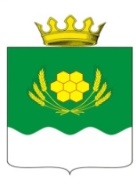 АДМИНИСТРАЦИЯ КУРТАМЫШСКОГО МУНИЦИПАЛЬНОГО ОКРУГА КУРГАНСКОЙ ОБЛАСТИПОСТАНОВЛЕНИЕот 23 июня 2022 года  № 154               г. КуртамышО выдаче разрешения на прием в 1 класс детей, не достигших на 1 сентября текущего года возраста 6 лет и 6 месяцев, и детей старше 8 лет на обучение пообщеобразовательным программам начального общего образованияв муниципальные общеобразовательные организации Куртамышского муниципального округа Курганской области          В соответствии с пунктом 1 статьи 67 Федерального закона Российской Федерации от 29 декабря 2012 года № 273-ФЗ «Об образовании в Российской Федерации», постановлением Главного государственного санитарного врача Российской Федерации от 28 сентября 2020 года № 28 «Об утверждении санитарных правил СП 2.4. 3648-20 «Санитарно-эпидемиологические требования к организациям воспитания и обучения, отдыха и оздоровления детей и молодёжи», законом Курганской области от 12 мая 2021 года № 48 «О преобразовании муниципальных образований путем объединения всех поселений, входящих в состав Куртамышского района Курганской области, во вновь образованное муниципальное образование – Куртамышский муниципальный округ Курганской области и внесении изменений в некоторые законы Курганской области», пунктом 16 части 6 статьи 16 Устава Куртамышского муниципального округа Курганской области, в целях соблюдения прав граждан на получение общего образования и создания условий для общедоступности общего образования Администрация Куртамышского муниципального округа Курганской областиПОСТАНОВЛЯЕТ:1. Утвердить Порядок выдачи разрешения на прием детей, не достигших на 1 сентября текущего года 6 лет 6 месяцев, и детей старше 8 лет на обучение по общеобразовательным программам начального общего образования, в муниципальные общеобразовательные организации Куртамышского муниципального округа Курганской области согласно приложению к настоящему постановлению.2. Руководителям муниципальных общеобразовательных организаций Куртамышского муниципального округа Курганской области:1) при приеме детей, не достигших к 1 сентября текущего года 6 лет 6 месяцев, и детей старше 8 лет руководствоваться настоящим Порядком; 2) обеспечить информирование граждан о действующем порядке выдачи разрешения на прием детей, не достигших на 1 сентября текущего года 6 лет 6 месяцев, и детей старше 8 лет на обучение по общеобразовательным программам начального общего образования в муниципальные общеобразовательные организации Куртамышского муниципального округа Курганской области.     3.Признать утратившим силу постановление Администрации Куртамышского района от 28 августа 2019 года № 86 «О выдаче разрешения на прием в 1 класс детей, не достигших на 1 сентября текущего года возраста 6 лет и 6 месяцев, и детей старше 8 лет на обучение по общеобразовательным программам начального общего образования в муниципальные общеобразовательные организации Куртамышского района».4. Опубликовать настоящее постановление в информационном бюллетене «Куртамышский муниципальный округ: официально» и разместить на официальном сайте Администрации Куртамышского муниципального округа Курганской области.5. Контроль за исполнением настоящего постановления возложить на заместителя Главы Куртамышского муниципального округа Курганской области по социальным вопросам.Глава Куртамышского муниципального округаКурганской области                                                                                       А.Н. ГвоздевКривощекова Ю.В.21491Разослано по списку (см. на обороте)Приложение   к постановлению  Администрации Куртамышского муниципального округа Курганской области                                                                                   от 23 июня 2022 № 154  «О выдаче разрешения на прием в 1 класс детей, не достигших на 1 сентября текущего года возраста 6 лет и 6 месяцев, и детей старше 8 лет на обучение по общеобразовательным программам начального общего образования в муниципальные общеобразовательные организации Куртамышского муниципального округа Курганской области»Порядоквыдачи разрешения на прием в 1 класс детей, не достигших на 1 сентября текущего года 6 лет и 6 месяцев, и детей старше 8 лет на обучение по образовательным программам начального общего образования в муниципальные общеобразовательные организации Куртамышского  муниципального округа Курганской областиГлава 1. Общие положения1. Настоящий порядок выдачи разрешения на прием в 1 класс детей, не достигших на 1 сентября текущего года 6 лет и 6 месяцев, и детей старше 8 лет на обучение по образовательным программам начального общего образования в муниципальные общеобразовательные организации Куртамышского  муниципального округа Курганской области (далее – Порядок) регулирует выдачу разрешения на прием детей, не достигших на 1 сентября текущего года 6 лет и 6 месяцев, и детей старше 8 лет на обучение по образовательным программам начального общего образования (далее – разрешение) в муниципальные общеобразовательные организации Куртамышского муниципального округа Курганской области (далее – муниципальные общеобразовательные организации).2. Прием в 1 класс детей, не достигших на 1 сентября текущего года 6 лет и 6 месяцев, и детей старше 8 лет может осуществляться только с разрешения Муниципального органа  управления образованием «Отдел образования Администрации Куртамышского муниципального округа Курганской области» (далее - МОУО) на основании решения комиссии о выдаче разрешения на прием в 1 класс детей, не достигших на 1 сентября текущего года 6 лет и 6 месяцев, и детей старше 8 лет  на обучение по образовательным программам начального общего образования в муниципальные общеобразовательные организации (далее – Комиссия). Прием детей в 1 класс, не достигших на 1 сентября текущего года 6 лет и 6 месяцев, и детей старше 8 лет может осуществляться только при наличии свободных мест в муниципальной образовательной организации.3. Обучение детей, не достигших возраста 6 лет 6 месяцев к началу учебного года, проводится в муниципальной общеобразовательной организации с соблюдением всех гигиенических требований к условиям и организации образовательного процесса для детей дошкольного возраста, установленных действующим законодательством.Глава 2. Организация работы	4. Разрешение, равно как и уведомление об отказе в выдаче разрешения, МОУО выдает на основании решения Комиссии.5. Состав Комиссии, срок и порядок её работы утверждается приказом МОУО с учётом требований настоящего Порядка.            6. В состав Комиссии включаются специалисты МОУО, представители муниципальных общеобразовательных организаций.7. Комиссия принимает свое решение на основании представленных родителем (законным представителем) документов и педагогической диагностики готовности детей к школе, полученной Комиссией от муниципальной общеобразовательной организации в рамках рассмотрения заявления о выдаче разрешения.8. Для получения разрешения родители (законные представители) должны подать заявление в МОУО на имя руководителя МОУО согласно приложению 1 к настоящему Порядку.9. Прием заявлений осуществляется при предъявлении оригинала документа, удостоверяющего личность родителя (законного представителя), либо оригинала документа, удостоверяющего личность иностранного гражданина и лица без гражданства в Российской Федерации с заверенным в установленном порядке переводом на русский язык в соответствии со статьей 10 Федерального закона от 25 июля 2002 года № 115-ФЗ «О правовом положении иностранных граждан в Российской Федерации». 10. К заявлению прилагаются следующие документы:1) копия документа, удостоверяющего личность родителя (законного представителя);2) копия свидетельства о рождении ребенка;3) копия документа, подтверждающего законность полномочий заявителя в отношении несовершеннолетнего;4) свидетельство о регистрации ребенка по месту жительства или по месту пребывания на закрепленной территории. В случае обращения за предоставлением разрешения родителей (законных представителей) детей, являющихся иностранными гражданами или лицами без гражданства предъявляют документ подтверждающий право заявителя на пребывание в Российской Федерации. 5) копия документа, подтверждающего отсутствие медицинских противопоказаний по состоянию здоровья ребенка (по форме предоставляемой учреждением здравоохранения);6) согласие на обработку персональных данных согласно приложению 2 к настоящему Порядку.11. В случае направления заявления почтовым отправлением верность копий прилагаемых документов, определенных настоящим пунктом, должна быть засвидетельствована в нотариальном порядке.12. Подписью родителей (законных представителей) ребенка фиксируется также согласие на обработку их персональных данных и персональных данных ребенка в порядке, установленном действующим законодательством Российской Федерации. 13. Документы, представленные родителями (законными представителями) детей, регистрируются в МОУО в «Журнале регистрации входящих заявлений на выдачу разрешения на прием в 1 класс детей, не достигших на 1 сентября текущего года 6 лет и 6 месяцев, и детей старше 8 лет на обучение по образовательным программам начального общего образования в муниципальные общеобразовательные организации Куртамышского муниципального округа Курганской области».14. Заявление и прилагаемые к нему в соответствии с перечнем в пункте 10 настоящего Порядка документы, поступившие в МОУО, в течение 1 рабочего дня со дня регистрации направляются на рассмотрение Комиссии.15. Срок рассмотрения заявления и принятия решения Комиссий – не более 7 рабочих дней со дня получения заявления.16. Результатом работы Комиссии является протокол, в котором простым большинством голосов членов Комиссии принимается решение о выдаче разрешения на прием ребенка в 1 класс, либо о мотивированном отказе на  прием в 1 класс.17. МОУО в течение 1 рабочего дня со дня принятия Комиссией решения направляет в муниципальную общеобразовательную организацию разрешение на прием ребенка в 1 класс на обучение согласно приложению 3 к настоящему Порядку, родителям (законным представителям) -  уведомление о принятом решении согласно приложению 4 к настоящему Порядку.18. Отказ о выдаче разрешения на обучение ребенка ранее или позднее допустимого для обучения возраста может быть обусловлен:1)наличием противопоказаний по состоянию здоровья ребенка;2)отрицательным заключением о психологической готовности ребенка к обучению в общеобразовательной организации.19. Муниципальные общеобразовательные организации после получения разрешения на прием детей в возрасте младше 6 лет и 6 месяцев, и детей старше 8 лет  осуществляют прием детей в 1 класс в соответствии с действующим законодательством Российской Федерации и правилами приема для всех поступающих в соответствующую муниципальную организацию, в части, не противоречащей законодательству Российской Федерации, на принципах равных условий приема для всех поступающих, за исключением лиц, которым в соответствии с Федеральным законом от 29 декабря 2012 года № 273-ФЗ «Об образовании в Российской Федерации» предоставлены особые права (преимущества) при приеме на обучение.20. В случае получения уведомления об отказе в разрешении родитель (законный представитель) имеет право обжаловать данный отказ в порядке, установленном действующим законодательством.Управляющий делами – руководитель аппаратаАдминистрации Куртамышского муниципального округаКурганской области                                                                                     Г.В. Булатова                                Приложение 1 к Порядку выдачи разрешения на прием в 1 класс детей, не достигших на 1 сентября текущего года 6 лет и 6 месяцев, и детей старше 8 лет  на обучение по образовательным программам начального общего образования в муниципальные общеобразовательные организации Куртамышского  муниципального округа Курганской областиФорма заявленияо выдаче разрешения на прием ребёнка в возрасте младше 6 лет и 6 месяцев, и детей старше 8 лет в 1 класс в муниципальные общеобразовательные организации Куртамышского муниципального округа Курганской областиРуководителю муниципального органа управления образованием «Отдел образования                                                             Администрации Куртамышского района» ФИО (при наличии)_______________________,     ФИО (при наличии) родителя (законного                                                            представителя) ребенка  ____________________                                                       ________________________________________, проживающего по адресу ___________________  ________________________________________,       _________________________________________                                                  _________________________________________паспорт (серия, №, когда и кем выдан)________________________________________.контактный телефонЗАЯВЛЕНИЕо выдаче разрешения на прием ребёнка в возрасте младше 6 лет и 6 месяцев, и детей старше 8 лет в 1 класс_______________________________________________________________________  (наименование муниципальной общеобразовательной организации  Куртамышского муниципального округа Курганской области полностью)Прошу выдать разрешение о приёме моего ребенка, _______________________________________________________________________,                                 ФИО (при наличии) ребенка, число, месяц, год рождения                                                                                                                    Зарегистрированного по адресу:___________________________________________,проживающего:_________________________________________________________.В 1 класс муниципальной общеобразовательной организации с  01.09.20___г.по причине______________________________________________________________на 01.09.20______г. ребенку исполнится полных______лет______мес.С условиями и режимом организации образовательного процесса в _______________________________________________________________________  (наименование муниципальной образовательной организации Куртамышского муниципального округа Курганской области полностью)ознакомлен(а) и согласен(на). Даю согласие на обработку моих персональных данных и данных моего ребенка в соответствии с действующим порядком в РФ.К заявлению прилагаются (указать прилагаемые документы):1. ____________________________________________________________________2. ____________________________________________________________________3. ____________________________________________________________________4. ____________________________________________________________________Дата «_____»  _______________20 ___г.                                                                               ________________/______________________/                                                                                       (подпись)                    (расшифровка подписи)Заявление принял:Дата «_____ »  _______________20 ___г.                                                                               ________________/______________________/                                                                                       (подпись)                      (расшифровка подписи)                                                                              Приложение 2к Порядку выдачи разрешения на прием в 1 класс детей, не достигших на 1 сентября текущего года 6 лет и 6 месяцев, и детей старше 8 лет на обучение по образовательным программам начального общего образования в муниципальные общеобразовательные организации Куртамышского  муниципального округа Курганской областиСогласиена обработку персональных данныхЯ, ____________________________________________________________________________________________________________________________________________,(фамилия, имя, отчество – при наличии)Документ, удостоверяющий личность,__________серия_________№ _______выдан_______________________________________________________________________                                 (наименование органа, выдавшего документ, код подразделения, дата выдачи)место проживание, почтовый адрес: почтовый индекс ________________________, город _________________, улица_______________________, дом________, кв.____, телефон _____________________,  даю согласие на смешанную обработку Муниципальным органом управления образования «Отдел образования Администрации Куртамышского муниципального округа Курганской области», расположенного по адресу: Россия, Курганская область, г. Куртамыш, улица XXII Партсъезда, 44 персональных данных с передачей по общим сетям связи, в т. ч. Интернет (сбор, систематизацию, накопление, хранение, уточнение (обновление, изменение), использование, распространение (в случаях, предусмотренных действующим законодательством РФ), передачу (без трансграничной передачи), обезличивание, блокирование, уничтожение персональных данных) моих моего ребёнка (далее - ребенок)______________________________________________________________                                              (фамилия, имя, отчество – (при наличии), дата рождения)по существующим технологиям обработки документов с целью получения разрешения о приёме ребёнка в муниципальное образовательное учреждение Куртамышского муниципального округа Курганской области следующих персональных данных:1) фамилия, имя, отчество;2) дата рождения ребёнка;3) адрес места жительства;4) серия, номер и дата выдачи паспорта, наименование органа выдавшего паспорт (иного документа, удостоверяющего личность);5) состояние здоровья ребёнка;6) контактная информация (номер домашнего и (или) мобильного телефона);7) документы, приложенные к настоящему заявлению.Срок действия моего согласия считать с момента подписания данного заявления и до дня отзыва его.Отзыв настоящего согласия в случаях, предусмотренных Федеральным законом от 27 июля 2006 года № 152-ФЗ «О персональных данных», осуществляется на основании моего заявления.Подтверждаю, что с положением Федерального закона от 27.07.2006 г. № 152-ФЗ «О персональных данных» ознакомлен(а), права и обязанности в области защиты персональных данных мне разъяснены. Кроме того, что я уведомлён(а), что Муниципальный орган управления образованием «Отдел образования Администрации Куртамышского муниципального округа Курганской области» имеет право раскрывать третьим лицам и распространять персональные данные мои и моего ребёнка без моего согласия только в случаях, установленных федеральным законом.Дата «____»   _______________20 ___г.                                                                              ________________/______________________/                                                                                      (подпись)        (расшифровка подписи)Согласие принял:Дата «____»_______________20___г.                                                                                                              _______________/______________________/                                                                                      (подпись)       (расшифровка подписи)                                                                               Приложение 3к Порядку выдачи разрешения на прием в 1 класс детей, не достигших на 1 сентября текущего года 6 лет и 6 месяцев, и детей старше 8 лет на обучение по образовательным программам начального общего образования в муниципальные общеобразовательные организации Куртамышского  муниципального округа Курганской областиФормаразрешения на прием в 1 класс детей, не достигших 6 лет и 6 месяцев, и детей старше 8 лет на 1 сентября текущего года в муниципальные общеобразовательные организации Куртамышского муниципального округа Курганской областиУважаемый (ая) _____________________________________________ !                                        Ф.И.О. (при наличии) директора общеобразовательной организацииРассмотрев заявление гр. ____________________________________, а также приложенные к нему документы, на основании решения Комиссии о выдачи разрешения на прием в 1 класс детей, не достигших на 1 сентября текущего года 6 лет и 6 месяцев, и детей старше 8 лет на обучение по образовательным программам начального общего образования в муниципальные образовательные организации Куртамышского  муниципального округа Курганской области Муниципальный орган управления образованием «Отдел образования Администрации Куртамышского района» дает разрешение на прием__________________________________________________________________                                                                (Ф.И.О. (при наличии) ребенка полностью)_________________________________________________________в ________ класс                                                                  (число, месяц, год рождения)_______________________________________________________________________(наименование муниципальной образовательной организации Куртамышского муниципального округа Курганской области полностью)Руководитель Муниципального органа управления образованием  «Отдел образования Администрации Куртамышского муниципального округа Курганской области»        В.В. Показаньев                                                                                                                                                                               Приложение 4к Порядку выдачи разрешения на прием в 1 класс детей, не достигших на 1 сентября текущего года 6 лет и 6 месяцев, и детей старше 8 лет на обучение по образовательным программам начального общего образования в муниципальные общеобразовательные организации Куртамышского  муниципального округа Курганской областиФорма уведомления об отказе или разрешениина прием детей, не достигших 6 лет и 6 месяцев, и детей старше 8 лет на 1 сентября текущего года в муниципальные  общеобразовательные организации Куртамышского муниципального округа Курганской областиУважаемый (ая) _________________________________!                                 Ф.И.О. (при наличии) заявителяРассмотрев Ваше заявление, а также приложенные к нему документы, на основании решения Комиссии о выдачи разрешения на прием в 1 класс детей, не достигших на 1 сентября текущего года 6 лет и 6 месяцев, и детей старше 8 лет на обучение по образовательным программам начального общего образования в муниципальные образовательные организации Куртамышского  муниципального округа Курганской области  уведомляет о выдаче разрешения (или об отказе в выдаче разрешения) на прием_____________________________________________________________________________________________________________________                                                               Ф.И.О. (при наличии) ребенка полностью_________________________________________________________в________ класс(число, месяц, год рождения)_______________________________________________________________________(наименование муниципальной образовательной организации Куртамышского  муниципального округа Курганской области полностью)Одновременно сообщаем, что Вы имеете право на досудебное (внесудебное) обжалование действий (бездействия) и решений, принятых в ходе предоставления данной услуги должностными лицами Муниципального органа управления образованием «Отдел образования Администрации муниципального округа Курганской области».Руководитель Муниципального органа управления образованием  «Отдел образования Администрации Куртамышского муниципального округа Курганской области»        В.В. Показаньев                                                                         